ESPRIMA IL SUO GIUDIZIO SUI DIVERSI ASPETTI DEL TIROCONIO UTILIZZANDO IL SEGUENTE CRITERIO:1= Insufficiente; 2= Sufficiente; 3=Buono; 4= OttimoConsiglierebbe a un suo collega di svolgere la sua stessa esperienza di Tirocinio?                        sì  no   Se no perchéEventuali ulteriori osservazioni e/o suggerimenti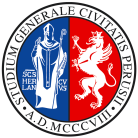 Università degli Studi di PerugiaDIPARTIMENTO DI FILOSOFIA,SCIENZE SOCIALI, UMANE E DELLA FORMAZIONECORSODI LAUREA IN CONSULENZA PEDAGOGICA E COORDINAMENTO DI INTERVENTI FORMATIVIPQ04SE 06Rev. 01Data: 20/04/16Scheda di valutazione del tirocinio da parte dello studentePagina 1 di 2Dati generali del TirocinioTutor interno:Tutor esterno:Luogo nel quale si è svolto il tirocinioAmbito:    infanzia    minori     tossicodipendenza   disabilità     anziani    formazione professionale    carcere   altro (……………………..) sì             no sì             noLuogo nel quale si è svolto il tirocinioEnteDenominazione del Servizio/StrutturaPeriodo di svolgimento  Tirocinioinizio:del tirociniofine:TIROCINIO ESTERNO1234Disponibilità del tutor  esterno (della struttura)Disponibilità degli altri operatori della strutturaPossibilità di conoscere il funzionamento del servizio e le diverse figure professionali presenti Possibilità di comprendere appieno le modalità educative adottate nella strutturaChiarezza rispetto al mio ruolo nella strutturaLivello delle conoscenze e competenze acquisite nel percorso universitario che si sono rivelate utili ai fini del tirocinio praticoPossibilità di fare un'esperienza formativa e di crescitaPossibilità di riflettere sulle funzioni e sul ruolo del consulente e /o dirigente TIROCINIO INTERNO1234Disbrigo delle pratiche relative al tirocinio (contatti, convenzioni, progetto formativo,….)Qualità degli incontri di tirocinio teorico - propedeuticiQualità degli incontri di tirocinio teorico, organizzati dal CDS, con i testimoni privilegiatiDisponibilità del tutor internoChiarezza delle modalità di elaborazione della relazione finaleGIUDIZIO COMPLESSIVO FINALE1234Valutazione globale del tirocinio